О запрете курения на территории больницыУважаемые пациенты!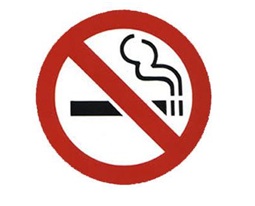 В целях пропаганды здорового образа жизни, предотвращения воздействия окружающего табачного дыма и сокращения потребления табака, а также обеспечения пожарной безопасности в соответствии со статьей 12 Федерального закона от 23 февраля 2013 г. N 15-ФЗ "Об охране здоровья граждан от воздействия окружающего табачного дыма и последствий потребления табака", в соответствии с Приказом главного врача "О запрете курения табака" курение на территории "ОБУЗ «РЫЛЬСКАЯ ЦРБ" ЗАПРЕЩЕНО.Огромная просьба обращать внимание на информационные таблички о запрете курения и не игнорировать их.Наша страна лидирует по числу курильщиков. Сегодня в России более 44 миллионов курильщиков, а это более 40 % населения Российской Федерации. Медики и социологи утверждают, что среди курящих большинство мужчин — их 60 %.Федеральным законом от 23 февраля 2013 г. N 15-ФЗ "Об охране здоровья граждан от воздействия окружающего табачного дыма и последствий потребления табака" (далее –Закон) предусматривается  система мер, направленных на предотвращение воздействия окружающего табачного дыма и сокращение потребления табака, ответственность за нарушения закона.В Законе (часть 1 статьи 12) перечислены отдельные территории, помещения и объекты, на которых (в которых) для предотвращения воздействия окружающего табачного дыма на здоровье человека запрещается курение табака.Данный перечень вводится поэтапно.  С 1 июня 2014 г. запрещается курение табака:- на территориях и в помещениях, предназначенных для оказания образовательных услуг, услуг учреждениями культуры и учреждениями органов по делам молодежи, услуг в области физической культуры и спорта;- на территориях и в помещениях, предназначенных для оказания медицинских, реабилитационных и санаторно-курортных услуг;- в поездах дальнего следования, на судах, находящихся в дальнем плавании, при оказании услуг по перевозкам пассажиров;- на воздушных судах, на всех видах общественного транспорта (транспорта общего пользования) городского и пригородного сообщения (в том числе на судах при перевозках пассажиров по внутригородским и пригородным маршрутам), в местах на открытом воздухе на расстоянии менее чем пятнадцать метров от входов в помещения железнодорожных вокзалов, автовокзалов, аэропортов, морских портов, речных портов, станций метрополитенов, а также на станциях метрополитенов, в помещениях железнодорожных вокзалов, автовокзалов, аэропортов, морских портов, речных портов, предназначенных для оказания услуг по перевозкам пассажиров;- в помещениях, предназначенных для предоставления жилищных услуг, гостиничных услуг, услуг по временному размещению и (или) обеспечению временного проживания;- в помещениях, предназначенных для предоставления бытовых услуг, услуг торговли, общественного питания, помещениях рынков, в нестационарных торговых объектах;- в помещениях социальных служб;- в помещениях, занятых органами государственной власти, органами местного самоуправления;- на рабочих местах и в рабочих зонах, организованных в помещениях;- в лифтах и помещениях общего пользования многоквартирных домов;- на детских площадках и в границах территорий, занятых пляжами;- на пассажирских платформах, используемых исключительно для посадки в поезда, высадки из поездов пассажиров при их перевозках в пригородном сообщении;- на автозаправочных станциях.Законом установлен ряд других нововведений:Производителей сигарет обязали впредь указывать полный перечень веществ, которые входят в состав сигарет.На упаковках сигарет мы уже видим пугающие картинки, на которых изображены последствия курения.Вводится полный запрет на рекламу табачной продукции, в том числе в Интернете и печатных изданиях.Табачные компании отныне не могут выступать спонсорами любых мероприятий.Из продажи полностью изымаются товары, даже внешне похожие на сигареты, к примеру, популярные среди детей жвачки-копии табачных изделий.Сами табачные изделия убраны с витрин, а вместо них выставлен прейскурант на сигареты.Под запретом демонстрация сигарет и процесса их курения в телевизионных программах и кинофильмах, которые выпущены после принятия закона. Исключение составляют только те картины, в которых демонстрация табака осуществляется в качестве неотъемлемой части художественного замысла.С 1 июня 2014 года приобрести табачные изделия возможно только в торговых павильонах и магазинах. Продавать сигареты в киосках запрещено.В соответствии со статьей 23 Закона за нарушение законодательства в сфере охраны здоровья граждан от воздействия окружающего табачного дыма и последствий потребления табака устанавливается дисциплинарная, гражданско-правовая, административная ответственность в соответствии с законодательством Российской Федерации.Что нужно знать об административной ответственности за нарушение законодательства о запрете курения?Извлечения из Кодекса об административной ответственности Российской Федерации.Глава 6. Административные правонарушения, посягающие на здоровье, санитарно-эпидемиологическое благополучие населения и общественную нравственностьСтатья 6. 23. Вовлечение несовершеннолетнего в процесс потребления табака1. Вовлечение несовершеннолетнего в процесс потребления табака влечет наложение административного штрафа на граждан в размере от одной тысячи до двух тысяч рублей.2. Те же действия, совершенные родителями или иными законными представителями несовершеннолетнего, влекут наложение административного штрафа на граждан в размере от двух тысяч до трех тысяч рублей. Статья 6.24. Нарушение установленного Федеральным законом запрета курения табака на отдельных территориях, в помещениях и на объектах1. Нарушение установленного Федеральным законом запрета курения табака на отдельных территориях, в помещениях и на объектах, за исключением случаев, предусмотренных частью 2 настоящей статьи,- влечет наложение административного штрафа на граждан в размере от пятисот до одной тысячи пятисот рублей.2. Нарушение установленного Федеральным законом  запрета курения табака на детских площадках-  влечет наложение административного штрафа на граждан в размере от двух тысяч до трех тысяч рублей.Статья 6.25. Несоблюдение требований к знаку о запрете курения, к выделению и оснащению специальных мест для курения табака либо неисполнение обязанностей по контролю за соблюдением норм законодательства в сфере охраны здоровья граждан от воздействия окружающего табачного дыма и последствий потребления табака1. Несоблюдение требований к знаку о запрете курения, обозначающему территории, здания и объекты, где курение запрещено, и к порядку его размещения- влечет наложение административного штрафа на должностных лиц в размере от десяти тысяч до двадцати тысяч рублей; на юридических лиц - от тридцати тысяч до шестидесяти тысяч рублей.3. Неисполнение индивидуальным предпринимателем или юридическим лицом обязанностей по контролю за соблюдением норм законодательства в сфере охраны здоровья граждан от воздействия окружающего табачного дыма и последствий потребления табака на территориях и в помещениях, используемых для осуществления своей деятельности,- влечет наложение административного штрафа на индивидуальных предпринимателей в размере от тридцати тысяч до сорока тысяч рублей; на юридических лиц - от шестидесяти тысяч до девяноста тысяч рублей.